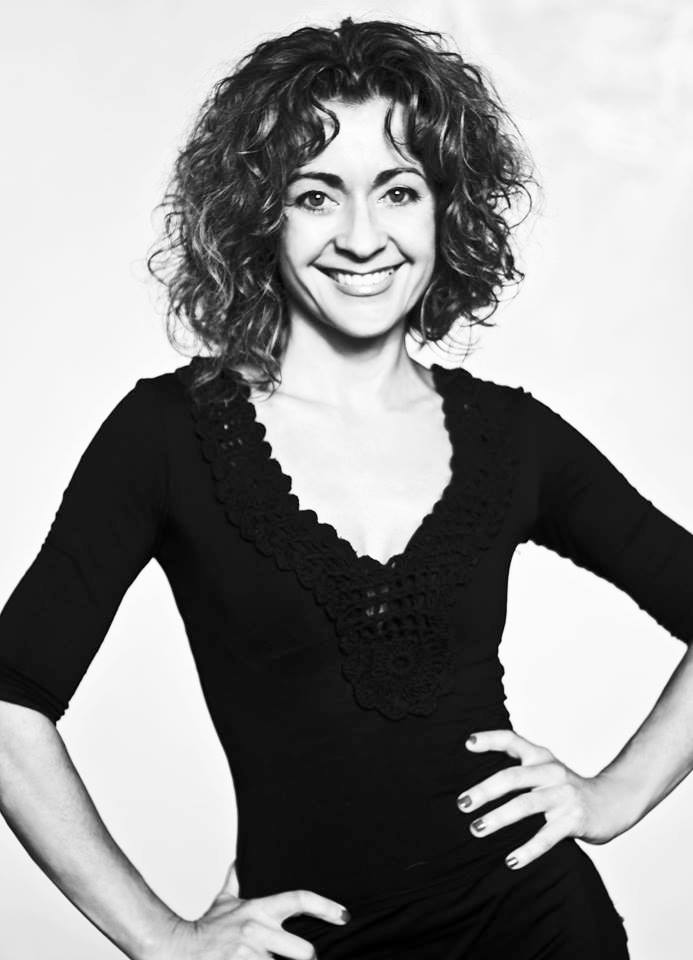 PAKU GRANXA- actrizDatos personalesEdad Acting            35-45 años	Correo electrònico  pakugranxa@gmail.com Teléfono                  636 58 43 02 D.N.I.                         76813060YLugar de Nacimiento   Lalín (Pontevedra)Descripción física Peso	50kg Ojos	VerdesAltura 1’65 Medidas 85-62-90Pelo  Castaño rojizoAudiovisual2015. D.E.P. Largometraje. Malasombra Producciones2014. Luna de Cáncer .Mediometraje / A Poductora Morta.2013. Escoba! Sitcom-TVG .Ficción Producciones. Episódico.2013. Heicho Cantar . Show musical de TVG. Cantante/ Bailarina /Coreógrafa.2012. Salazòn. TV movie. Continental Producciones. Reparto. 2012. Pecados. Mediometraje. Coolfilms Producciones. Protagonista.2010-2011. Celos/ El que Rìe de Ùltimo/ Mil Bombillas/ Xamáis o Esquezas/ Torradas e Mermelada.Protagonista.  Cortometrajes. IES, A Coruña. Teatro / Teatro Musical2013-2015.El Cabaret de la Mujer Pájaro. Cabaret Musical. Protagonista. Tirita Producións 2014.La Traviata.Ópera. Palacio de la Ópera de A Coruña.2013. Luzía di Lammermoor. Ópera. Palacio de la Ópera de A Coruña.2012. Hospital de Sangue. Dir: Willy Eter. Cía Confetti Brothers.2011. Faraoas. Texto y dirección: Roi Vidal. Teatro musical. Protagonista. Tirita Prodcuciòns. 2007-2009. La Flor de Albahaca. Teatro Musical. Dir: Izumi Miyamoto. Japòn. 2006. A Touch of Class. Musical. Travelling Producciones. Màlaga. 2005.Can-Can	Show/Luz	Negra	/Halloween.	Musicales.Universal	Studios	Port Aventura.Tarragona. 2004. L`Elisir d`Amore. Ópera. Teatro Cervantes. Màlaga. 2003-2004.Tropical. Musical. Producciones Olorun de Cuba. Màlaga. 2001-2002. Tìvoli World Shows. Musical. Producciones Costa del Sol .Màlaga. 2000-2001. Cinderella / Robin Knob Crusoe. Musicales. Hamilton International.Reino Unido y Escocia. 1999-2000. Grease / Abba. Musicales. Hamilton International. Màlaga. 1997-1999. West Side Story/Cabaret/El Mago de Oz/Broadway. Musicales. Animatur. Màlaga. 1995. King Kong Palace .Teatro. Dir:Roberto Salgueiro.Aula de Teatro USC.Formaciòn2015. Canto para Musicales. Escuela Aules .Barcelona2011-2010. Interpretaciòn Audiovisual con maestros como Jorge Coira, Alfonso Zarauza, Macarena Pombo, Tonucha Vidal, Marco del Castillo, Marìa Bouzas, Mariana Carballal, Rosa Estévez. 2011.Formaciòn Regular para Actores.Casa Hamlet.Manuel Lourenzo/Santiago Fernàndez. 2011.Curso Regular de Interpretaciòn con la Càmara y Casting. Latuerkafilms.2010. Interpretación Teatral e Improvisaciòn.Jorge Rey/Alfonso Padilla.2010.Curso de Voz.Ramòn Bermejo.  2007.Curso para Actores de Doblaje. CTV. Duraciòn:3meses. 2004.Teatro Musical ,impartido por Fulgenci Mestres. Málaga.2004.Teatro Musical (I) y (II),impartido por Luka Yexi.Festival de Teatro Musical de Fuengirola. 1999.Curso para Jòvenes Actores Ciudad de Marbella.Profesor:Mateo Galiano. 1994-1995.Estudios de Interpretación en “Espacio Aberto” con Carlos Neira. 2007-2010.Formaciòn en Canto y Tècnica Vocal. Profesoras: Susana Domènech (Barcelona); Claire Smith(Inglaterra); Noda Sensei y Satoko Sensei(Japòn).2006.Formaciòn en Danza Jazz / Moderno. Màlaga.2005.Curso de Acrobacias con Telas. Granada.1980-1990.Formaciòn en Danza Clàsica. Duración: 10añosOtros trabajos2009-2012.Coros en “Galicia es una mierda”, “A tribo toda baila” e “Noites de Agosto” del grupo de rock Ataque Escampe. 1999. Tarde de Brujas y Juegovisiòn. Costavisiòn TV. Presentadora. 1998.Wolkenlos Andalusien. Vox TV (Alemania). Presentadora.Formación académica1988-1993.Licenciatura en Filología Inglesa.Facultad de Filología de la Universidad de Santiago de CompostelaIdiomasGallego, inglés, español y japonés.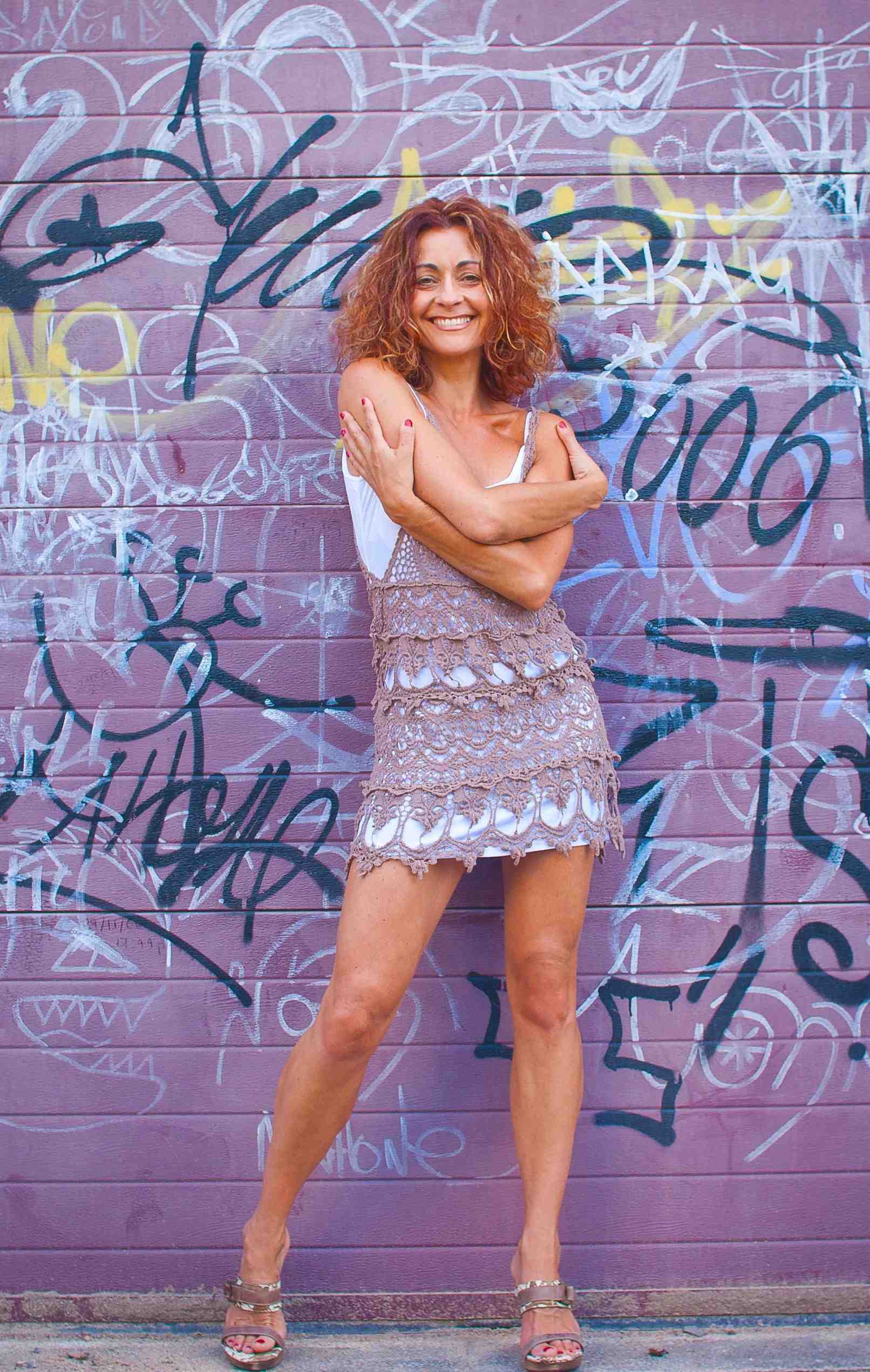 